My Rainbow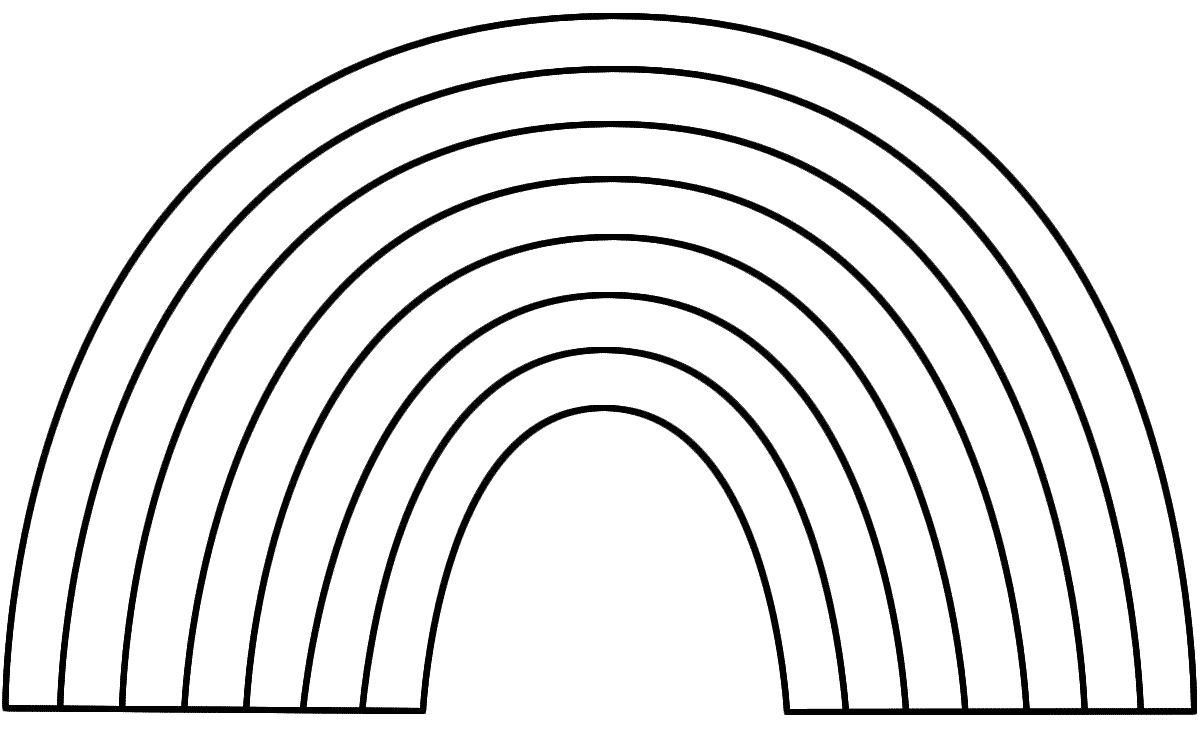 My name is ___________________________________________________________